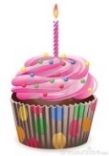 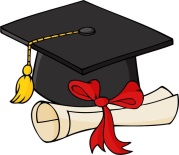 MONDAYLUNDITUESDAYMARDIWEDNESDAYMERCREDITHURSDAYJEUDIFRIDAYVENDREDIMay 28  Theme: InsectsLet’s color a lady bug!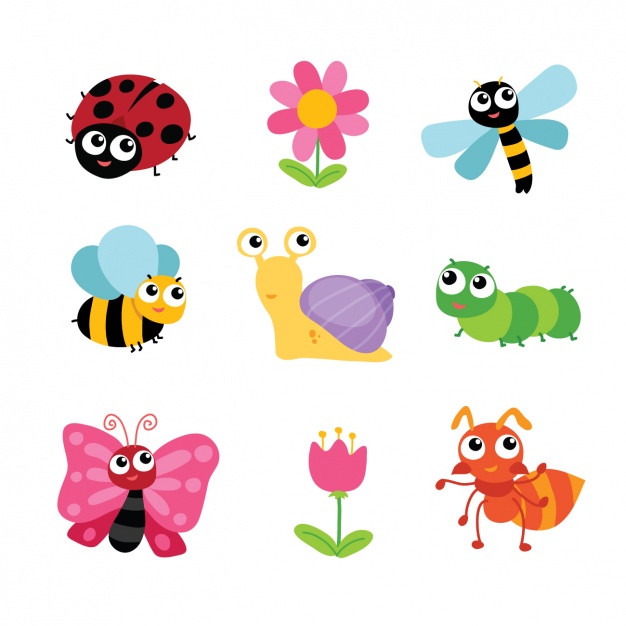 May 29 3:00PM Pikabelle, la Coccinelle: Spectacle de marionettes ($8.00)Storytime : « The Very Hungry Caterpillar »AM: SwimmingMay 30   Storytime: Read a book about different insectsMusic with Kimberly:Electric guitarMay 31 AM “Insectia” Animation pour enfants-on joue et on apprend ($9.00)The Bug Game!Let’s sing « Itsy Bitsy Spider »Music with Kimberly:Electric guitar1Partons à la recherche d’insecte dans notre cours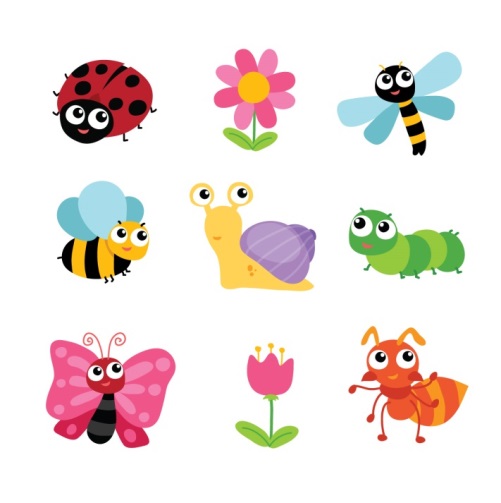 AM: Wimgym4    Theme: Move & Groove8:45AM Excursion to Acrosport Barani Little Kid Trampoline Club ($20.00) (Toilet trained only)Learn about our body and how we can move5     Dance to ‘Shake your silly’s out!’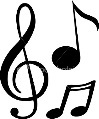 AM: Swimming – Last class, parents invited6 Sing (and dance) in Spanish with Maria 😊Sara’s science: Lego Balloon CarLet’s wiggle and move like little wormsPM: Music – Kimberley’s magical bag of percussion instruments7 Celebrate our summer birthdays! 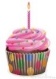 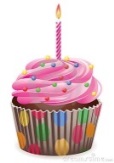 Je saute comme une grenouille et marche comme une tortue PM: Music - Kimberley’s magical bag of percussion instruments8 Final day to bring scholastic book ordersTrampoline: Jump to our favourite tunes!AM: Wimgym – Last class – parents invited to the gymPM: Karate with Meaghan11 Theme: Love You DaddySara’s science: Bubble snakesStorytime with Maria: Quiero a Mi Papa (I love my Dad) We will make Father’s Day cards12   8:30AM Dads and Granddads invited to our Father’s day breakfastStorytime:I Love my Daddy13     Je dessine le portrait de papa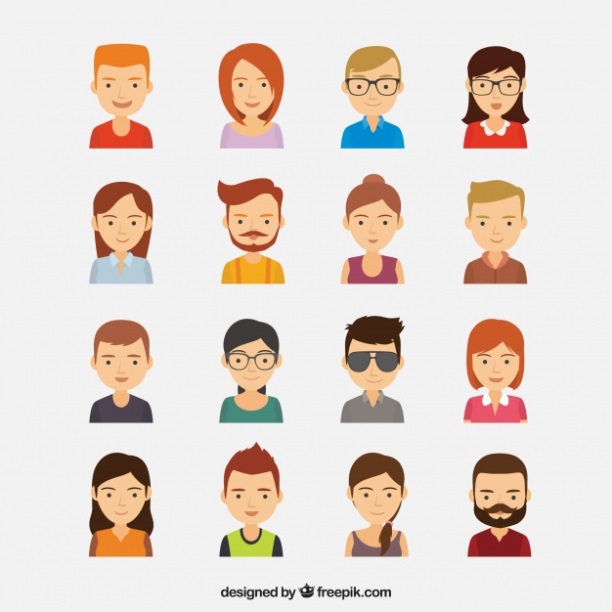 (no music)14   Practice our graduation songsPM: Music with Kimberly15  YOU ARE INVITED TO OURGRADUATION PARTY!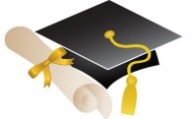 Begins at 2:45PM18 Theme: Splish & SplashAM Children’s outdoor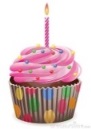 concert with Kimberley Beyea and her Jazz Trio($5.00) Let’s read ‘Splish, Splash’ and learn about animals who splish and splash19  AM Atelier Jenny Lynn Arts and Crafts: PLAISIRS D’ÉTÉ/SUMMER FUN à la manière de - in the manner of artist David Pirrie ($12.00)Discussion: What animals like to splash in the water?20Let’s sing the swimming pool song!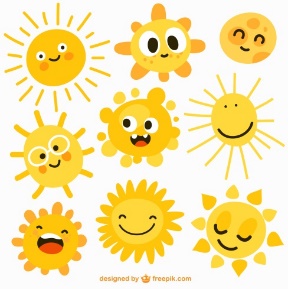 PM: Music with Kimberly – Last class, parents invited21        9:45AM Yogi Doug Fundraiser for Rudy’s Run for Parkinson Canada. Awesome outdoor summer yoga ($5.00)Let’s splish splash outside with water bottlesPM: Music with Kimberly – Last class, parents invited22  Picnic Pyjama Day!WEAR YOUR PJS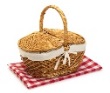 Faisons des bulles dehorsPM: Karate with Meaghan – Last class parents invited25 CLOSED-FERMÉESt Jean Baptiste26 27   2829